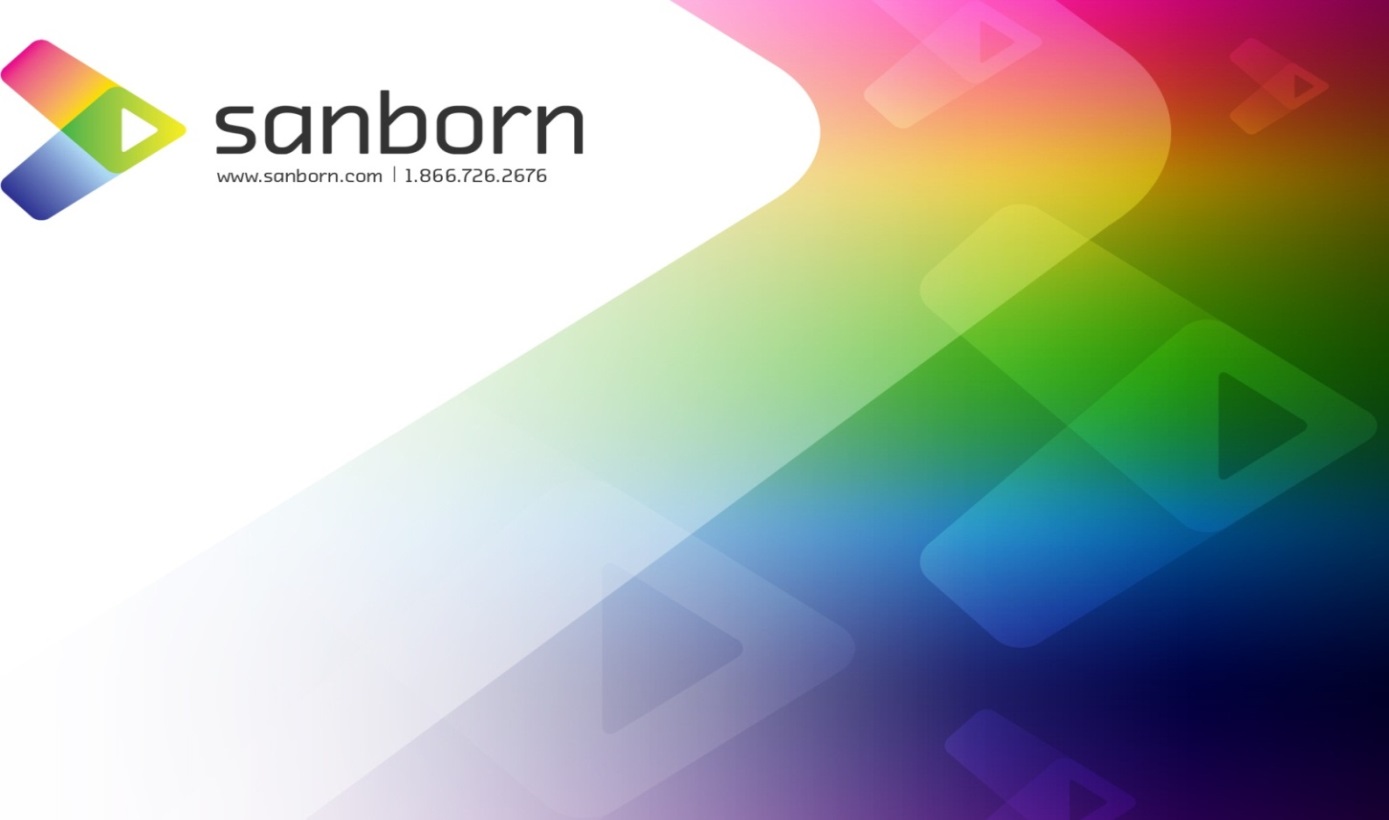 Michigan LiDAR 2016 – OsceolaLiDAR Correction Response	April 19, 2017SummaryThis document gives an overview of the corrections made to the Osceola products.Metadata-All issues were fixed. Accuracy report included.  Raw Swath LAS-All header information is fixed.  Intensity values are scaled correctly.Classified LAS-All header information is fixed.  Intensity values are scaled correctly.Breaklines-Breaklines included.  DEM-All valid corrections were addressed and fixed.  